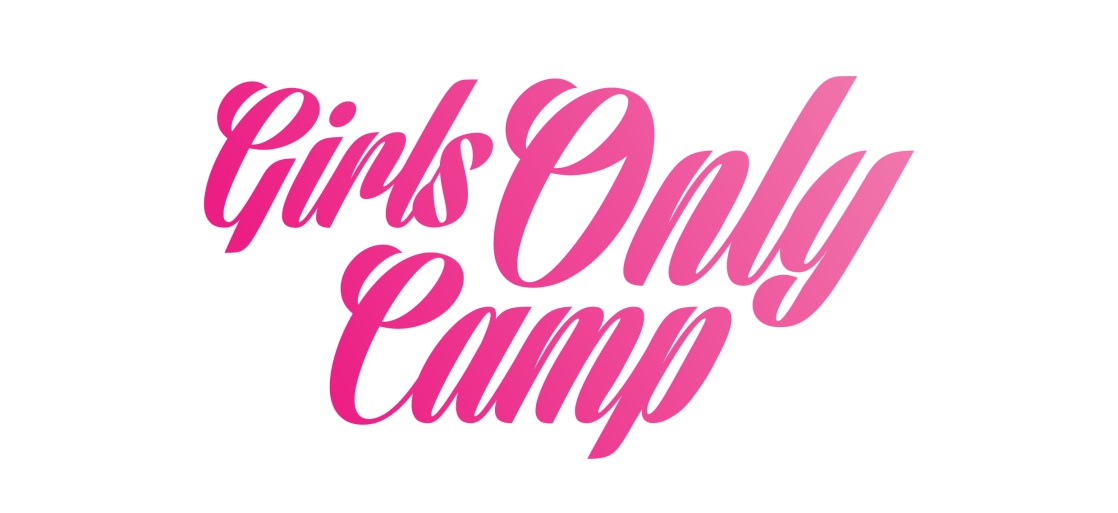 The City of Sydney Basketball Association proudly presents a GIRLS ONLY basketball camp. The TWO day camp is designed for girls of all ages and will help players of various skill level develop and improve their game. All participants will receive a FREE Camp Tee, quality coaching over the two days and have a chance to win promotional prizes. When:	April 13th & 14thWhere: 	Alexandria basketball stadium – 53 Maddox streetAges:		9-15TIME: 	9.30am-3pmCOST: 	$100.00Registration FormChild’s Name: ……………………………………… D.O.B: ……………………	Address: ………………………………………………………………………………Email: ……………………………………………………………… Phone ……………………………Parent/Guardian Name: ……………………………… PARENT CONSENT FORMI ……………………………………… grant permission for my child to participate in the Development Programs conducted at the Alexandria Basketball Stadium. I release the coaching staff & CSBA from all liability whilst my child is participating.SIGNED:…………………………………………………………………………DATE: ……………………………NB. Completed Registration Forms will not be accepted unless accompanied with payment!PRACTICAL INFORMATIONPlease arrive 20 minutes prior to the commencement of the camp to confirm enrolment. Players are required to bring their basketball and we also recommend they bring a full drink bottle.It is important to be a good sport so that every player has fun learning the game of basketball.Don’t forget to wear shorts and a T-shirt or singlet and bring basketball shoes.Accepted methods of payment include cash, cheque, and credit card including Visa, Mastercard, Bankcard (AMEX is not accepted)REFUND POLICY
If you cancel for any reason up until 7 days prior to the start of the camp, a Credit will be issued. If a refund request is received for any reason within 1 week of the camp start date, a Credit will be issued equal to half of the amount paid. No refund will be issued after the start of camp unless accompanied by appropriate medical documentation (in which case a Credit will be issued).  A letter or e-mail must accompany all refund requests.Credit = a credit value to be used at a future CSBA camp.  This credit value can only be used for one of the next 2 camps and only up to the original value or as discounted above.NB. Completed Registration Forms will not be accepted unless accompanied with payment!Circle type of Card:       Visa	MasterCard	Bankcard            (AMEX not accepted)Card No:____   ____   ____   ____   /  ____  ____  ____  ____  /  ____  ____  ____  ____  / ____   ____  ____  _____Expiry Date:  ____  ____  /  ____  ____Please make cheques payable to: City of Sydney Basketball Association
Postal address:  PO BOX 231. ALEXANDRIA  NSW 1435OFFICE USE ONLY:Receipt No: ………………	Amount Paid: …………………… 	Date Paid: ………………………For further information regarding the GIRLS Basketball Camp please contact City of Sydney Basketball Association: Ph 96993822 or email development@sydneybasketball.com.au 